__________________________________________________________________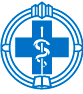 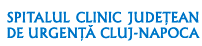 SERVICIUL R.U.N.O.                                                                                   APROBAT     MANAGER,         							             Prof. Univ. Dr. Claudia GHERMANPROCES VERBALFINAL ASISTENT MEDICAL GENERALISTÎntocmit astăzi, 21.07.2022 cu ocazia centralizării rezultatelor obținute în urma susținerii concursului de ocupare a posturilor vacante – perioadă nedeterminată. 	Rezultatul final este:Comisia de concurs:Președinte: Manager, Prof. Dr. Claudia Diana GhermanMembru: Director Îngrijiri, As.Med.Pr.Lic. Eva KisMembru: As.șef Rodica LupuMembru: As.șef Mihaela PopReprezentant OAMMR: As. Șef Monica DuțuSecretar: As. Dorina GârboanCODValidare dosarePunctaj proba scrisăRezultate proba scrisăPunctaj interviuRezultate interviuPunctaj finalRezultat final27559Admis56Admis19,6RespinsRespins27523Admis62Admis87Admis74,5Admis27997Admis42RespinsRespins28639Admis52Admis26RespinsRespins26484Admis46RespinsRespins28391Admis42RespinsRespins28815Admis50Admis95Admis72,5Admis28387Admis46RespinsRespins27656Admis42RespinsRespins27220Admis44RespinsRespins28043Admis56Admis47RespinsRespins27983Admis58Admis90Admis74Admis27239Admis50Admis45RespinsRespins25989Admis44RespinsRespins28060Admis40RespinsRespins25725Admis68Admis95Admis81,5Admis27642Admis52Admis69Admis60,5Admis28261Admis44RespinsRespins28000Admis44RespinsRespins27561Admis52Admis60Admis56Admis26275Admis40RespinsRespins26844AdmisNeprezentatNeprezentat28039Admis56Admis36RespinsRespins28739Admis50Admis80Admis65Admis25991Admis46RespinsRespins28693Admis40RespinsRespins28013Admis48RespinsRespins28707Admis44RespinsRespins28322Admis62Admis57Admis59,5Admis28337Admis54Admis60Admis57Admis28770AdmisNeprezentatNeprezentat28808Admis36RespinsRespins28376Admis58Admis84Admis71Admis26949Admis46RespinsRespins26485Admis54Admis25RespinsRespins28802Admis52Admis37RespinsRespins27192Admis42RespinsRespins27892Admis36RespinsRespins28388AdmisNeprezentatNeprezentat28041Admis50Admis75Admis62,5Admis26914Admis38RespinsRespins27947Admis42RespinsRespins28681Admis56Admis50Admis53Admis28373Admis62Admis40RespinsRespins25992Admis40RespinsRespins26263Admis54Admis34RespinsRespins26843Admis44RespinsRespins26912Admis36RespinsRespins28386Admis62Admis75Admis68,5Admis26890Admis52Admis32RespinsRespins26908Admis60Admis 67Admis63,5Admis28785Admis38RespinsRespins28638Admis62Admis 50Admis56Admis28727Admis56Admis 100Admis78Admis28316Admis50Admis55Admis52,5Admis27237Admis44RespinsRespins27196Admis38RespinsRespins27973Admis52Admis25RespinsRespins28793Admis42RespinsRespins28756Admis44RespinsRespins26945Admis54Admis75Admis64,5Admis28389Admis44RespinsRespins27623Admis46RespinsRespins26486Admis48RespinsRespins27615Admis50Admis72Admis61Admis26012Admis46RespinsRespins28680Admis42RespinsRespins27621Admis38RespinsRespins26266Admis42RespinsRespins26502Admis50Admis50Admis50Admis28228Admis36RespinsRespins28804Admis42RespinsRespins28046Admis48RespinsRespins28763Admis46RespinsRespins28796Admis50Admis50Admis50Admis26500Admis52Admis46RespinsRespins27614Admis42RespinsRespins26875Admis62Admis75Admis68,5Admis27624Admis36RespinsRespins28048Admis50Admis80Admis65Admis27571Admis52Admis70Admis61Admis26007Admis44RespinsRespins27251Admis46RespinsRespins27968Admis42RespinsRespins27663Admis42RespinsRespins27638Admis36RespinsRespins28302Admis52Admis39RespinsRespins28710Admis42RespinsRespins28321AdmisNeprezentatNeprezentat26251Admis40RespinsRespins27640Admis44RespinsRespins27608Admis40RespinsRespins26250Admis44RespinsRespins27972Admis64Admis73Admis68,5Admis26248Admis42RespinsRespins27243AdmisNeprezentatNeprezentat28783AdmisNeprezentatNeprezentat26899Admis40RespinsRespins28653Admis36RespinsRespins26483Admis60AdmisNeprezentatNeprezentat28317Admis46RespinsRespins28009Admis44RespinsRespins27240Admis38RespinsRespins28690Admis42RespinsRespins28780Admis34RespinsRespins26505AdmisNeprezentatNeprezentat27984Admis50Admis80Admis65Admis25987Admis70Admis74Admis72Admis28775Admis48RespinsRespins27604Admis38RespinsRespins28080Admis42RespinsRespins28312Admis50Admis84Admis67Admis28360Admis48RespinsRespins26854Admis38RespinsRespins28396Admis48RespinsRespins27635Admis46RespinsRespins27953Admis44RespinsRespins26838Admis62Admis50Admis56Admis28714Admis44RespinsRespins28056Admis38RespinsRespins28329Admis40RespinsRespins28661Admis40RespinsRespins27607Admis66Admis74Admis70Admis28696Admis44RespinsRespins27970Admis42RespinsRespins25782Admis44RespinsRespins27197Admis44RespinsRespins25748Admis58Admis63Admis60,5Admis27927Admis50Admis39RespinsRespins27247Admis56Admis95Admis75,5Admis28246Admis52Admis65Admis58,5Admis28308Admis38RespinsRespins27641Admis46RespinsRespins27645Admis50Admis19RespinsRespins27639Admis50Admis26RespinsRespins28082Admis50Admis100Admis75Admis27574Admis44RespinsRespins28365Admis40RespinsRespins26498Admis48RespinsRespins27230Admis76Admis50Admis63Admis27946Admis48RespinsRespins26224Admis52Admis67Admis59,5Admis27944Admis48RespinsRespins27661Admis40RespinsRespins28078Admis60Admis20RespinsRespins27664Admis36RespinsRespins28784Admis54Admis27RespinsRespins26881Admis52Admis96Admis74Admis27965Admis38RespinsRespins27543Admis52Admis20RespinsRespins27189Admis58Admis22RespinsRespins28067Admis40RespinsRespins26482Admis52Admis54Admis53Admis28087Admis54Admis24RespinsRespins27652Admis54Admis46RespinsRespins28768Admis34RespinsRespins27203Admis50Admis64Admis57Admis27632Admis46RespinsRespins27662Admis50Admis32RespinsRespins28800Admis46RespinsRespins27556Admis60Admis28,5RespinsRespins28024Admis44RespinsRespins28810Admis42RespinsRespins28379Admis34RespinsRespins27569Admis72Admis85Admis78,5Admis26939AdmisNeprezentatNeprezentat26876Admis38RespinsRespins28694Admis36RespinsRespins27242Admis38RespinsRespins28677Admis46RespinsRespins28715AdmisNeprezentatNeprezentat28762Admis60Admis100Admis80Admis28022Admis56Admis79Admis67,5Admis28731Admis50Admis39RespinsRespins27628Admis58Admis30RespinsRespins28772AdmisNeprezentatNeprezentat28717Admis40RespinsRespins27619Admis58Admis27RespinsRespins28361Admis42RespinsRespins28081Admis46RespinsRespins27648Admis34RespinsRespins26846Admis74Admis53Admis63,5Admis28334Admis64Admis55Admis59,5Admis28782Admis48RespinsRespins26868Admis42RespinsRespins27271Admis44RespinsRespins28359Admis40RespinsRespins27562Admis48RespinsRespins25938Admis62Admis100Admis81Admis27235AdmisNeprezentatNeprezentat28061Admis60Admis34RespinsRespins26259Admis54Admis10RespinsRespins26261Admis42RespinsRespins27618Admis41RespinsRespins27617Admis40RespinsRespins28695Admis40RespinsRespins27665Admis48RespinsRespins26856AdmisNeprezentatNeprezentat26229Admis48RespinsRespins27655Admis38RespinsRespins26277Admis52Admis22RespinsRespins28720Admis48RespinsRespins26246AdmisNeprezentatNeprezentat26884Admis46RespinsRespins28687Admis34RespinsRespins28233Admis38RespinsRespins28723Admis50Admis53Admis51,5Admis26867Admis40RespinsRespins26848Admis48RespinsRespins27659Admis42RespinsRespins28077Admis40RespinsRespins28773Admis52Admis32RespinsRespins27558Admis70Admis97Admis83,5Admis28734Admis42RespinsRespins28747Admis50Admis39RespinsRespins26938Admis54Admis25RespinsRespins28755Admis48RespinsRespins27531Admis34RespinsRespins27653Admis42RespinsRespins26942Admis48RespinsRespins28366Admis56Admis50Admis53Admis28691Admis44RespinsRespins28683Admis48RespinsRespins27538Admis50Admis50Admis50Admis27208AdmisNeprezentatNeprezentat26512Admis40RespinsRespins28766Admis44RespinsRespins28072Admis52Admis10RespinsRespins27234Admis40RespinsRespins28059Admis62Admis50Admis56Admis27576Admis34RespinsRespins28771Admis50Admis24RespinsRespins27204Admis40RespinsRespins27643Admis42RespinsRespins28367Admis44RespinsRespins27985Admis62Admis95Admis78,5Admis28086Admis52Admis12RespinsRespins26910Admis34RespinsRespins27539Admis44RespinsRespins27229Admis50Admis15RespinsRespins28377Admis54Admis40RespinsRespins28758Admis46RespinsRespins28079Admis50AdmisNeprezentatNeprezentat27572Admis62Admis10RespinsRespins27537Admis54Admis50Admis52Admis27658Admis34RespinsRespins25804RespinsRespins26260RespinsRespins26273RespinsRespins28012RespinsRespins28020RespinsRespins28023RespinsRespins28033RespinsRespins28342RespinsRespins28350RespinsRespins28395RespinsRespins28676RespinsRespins28716RespinsRespins28807RespinsRespins28811RespinsRespins